Annotation Directions:Read and summarize each section. Look up words you don’t know and define them in the margins. Write at least one text-based question per section in the margins.Write at least one comment per section in the margins.We Are All BystandersBut we don’t have to be. Dacher Keltner and Jason Marsh explain why we sometimes shackle our moral instincts, and how we can set them free.BY JASON MARSH, DACHER KELTNER | SEPTEMBER 1, 2006For more than 40 years, Peggy Kirihara has felt guilty about Stewart.Peggy liked Stewart. They went to high school together. Their fathers were friends, both farmers in California’s Central Valley, and Peggy would always say “hi” when she passed Stewart in the hall.Yet every day when Stewart boarded their school bus, a couple of boys would tease him mercilessly. And every day, Peggy would just sit in her seat, silent.“I was dying inside for him,” she said. “There were enough of us on the bus who were feeling awful—we could have done something. But none of us said anything.”Peggy still can’t explain why she didn’t stick up for Stewart. She had known his tormenters since they were all little kids, and she didn’t find them threatening. She thinks if she had spoken up on his behalf, other kids might have chimed in to make the teasing stop.© Damian King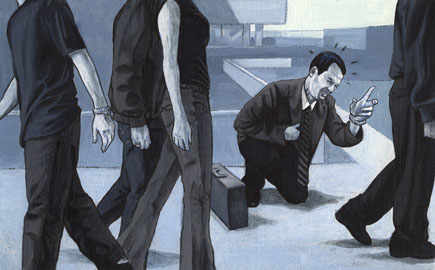 But perhaps most surprising—and distressing—to Peggy is that she considers herself an assertive and moral person, yet those convictions aren’t backed up by her conduct on the bus.“I think I would say something now, but I don’t know for sure,” she said. “Maybe if I saw someone being beaten up and killed, I’d just stand there. That still worries me.”Many of us share Peggy’s concern. We’ve all found ourselves in similar situations: the times we’ve seen someone harassed on the street and didn’t intervene; when we’ve driven past a car stranded by the side of the road, assuming another driver would pull over to help; even when we’ve noticed litter on the sidewalk and left it for someone else to pick up. We witness a problem, consider some kind of positive action, then respond by doing… nothing. Something holds us back. We remain bystanders.Why don’t we help in these situations? Why do we sometimes put our moral instincts in shackles? These are questions that haunt all of us, and they apply well beyond the fleeting scenarios described above. Every day we serve as bystanders to the world around us—not just to people in need on the street but to larger social, political, and environmental problems that concern us, but which we feel powerless to address on our own. Indeed, the bystander phenomenon pervades the history of the past century.“The bystander is a modern archetype, from the Holocaust to the genocide in Rwanda to the current environmental crisis,” says Charles Garfield, a clinical professor of psychology at the University of California, San Francisco, School of Medicine who is writing a book about the psychological differences between bystanders and people who display “moral courage.”“Why,” asked Garfield, “do some people respond to these crises while others don’t?”In the shadow of these crises, researchers have spent the past few decades trying to answer Garfield’s question. Their findings reveal a valuable story about human nature: Often, only subtle differences separate the bystanders from the morally courageous people of the world. Most of us, it seems, have the potential to fall into either category. It is the slight, seemingly insignificant details in a situation that can push us one way or the other.Researchers have identified some of the invisible forces that restrain us from acting on our own moral instincts while also suggesting how we might fight back against these unseen inhibitors of altruism. Taken together, these results offer a scientific understanding for what spurs us to everyday altruism and lifetimes of activism, and what induces us to remain bystanders.Altruistic inertiaAmong the most infamous bystanders are 38 people in Queens, New York, who in 1964 witnessed the murder of one of their neighbors, a young woman named Kitty Genovese (see sidebar).A serial killer attacked and stabbed Genovese late one night outside her apartment house, and these 38 neighbors later admitted to hearing her screams; at least three said they saw part of the attack take place. Yet no one intervened.While the Genovese murder shocked the American public, it also moved several social psychologists to try to understand the behavior of people like Genovese’s neighbors.One of those psychologists was John Darley, who was living in New York at the time. Ten days after the Genovese murder, Darley had lunch with another psychologist, Bibb Latané, and they discussed the incident.“The newspaper explanations were focusing on the appalling personalities of those who saw the murder but didn’t intervene, saying they had been dehumanized by living in an urban environment,” said Darley, now a professor at Princeton University. “We wanted to see if we could explain the incident by drawing on the social psychological principles that we knew.”A main goal of their research was to determine whether the presence of other people inhibits someone from intervening in an emergency, as had seemed to be the case in the Genovese murder. In one of their studies, college students sat in a cubicle and were instructed to talk with fellow students through an intercom. They were told that they would be speaking with one, two, or five other students, and only one person could use the intercom at a time.There was actually only one other person in the study—a confederate (someone working with the researchers). Early in the study, the confederate mentioned that he sometimes suffered from seizures. The next time he spoke, he became increasingly loud and incoherent; he pretended to choke and gasp. Before falling silent, he stammered:If someone could help me out it would it would er er s-s-sure be sure be good… because er there er er a cause I er I uh I’ve got a a one of the er sei-er-er things coming on and and and I could really er use some help… I’m gonna die er er I’m gonna die er help er er seizure er…Eighty-five percent of the participants who were in the two-person situation, and hence believed they were the only witness to the victim’s seizure, left their cubicles to help. In contrast, only 62 percent of the participants who were in the three-person situation and 31 percent of the participants in the six-person situation tried to help.Darley and Latané attributed their results to a “diffusion of responsibility”: When study participants thought there were other witnesses to the emergency, they felt less personal responsibility to intervene. Similarly, the witnesses of the Kitty Genovese murder may have seen other apartment lights go on, or seen each other in the windows, and assumed someone else would help. The end result is altruistic inertia. Other researchers have also suggested the effects of a “confusion of responsibility,” where bystanders fail to help someone in distress because they don’t want to be mistaken for the cause of that distress.Darley and Latané also suspected that bystanders don’t intervene in an emergency because they’re misled by the reactions of the people around them. To test this hypothesis, they ran an experiment in which they asked participants to fill out questionnaires in a laboratory room. After the participants had gotten to work, smoke filtered into the room—a clear signal of danger.When participants were alone, 75 percent of them left the room and reported the smoke to the experimenter. With three participants in the room, only 38 percent left to report the smoke. And quite remarkably, when a participant was joined by two confederates instructed not to show any concern, only 10 percent of the participants reported the smoke to the experimenter.The passive bystanders in this study succumbed to what’s known as “pluralistic ignorance”—the tendency to mistake one another’s calm demeanor as a sign that no emergency is actually taking place. There are strong social norms that reinforce pluralistic ignorance. It is somewhat embarrassing, after all, to be the one who loses his cool when no danger actually exists. Such an effect was likely acting on the people who witnessed the Kitty Genovese incident; indeed, many said they didn’t realize what was going on beneath their windows and assumed it was a lover’s quarrel. That interpretation was reinforced by the fact that no one else was responding, either.A few years later, Darley ran a study with psychologist Daniel Batson that had seminary students at Princeton walk across campus to give a talk. Along the way, the students passed a study confederate, slumped over and groaning in a passageway. Their response depended largely on a single variable: whether or not they were late. Only 10 percent of the students stopped to help when they were in a hurry; more than six times as many helped when they had plenty of time before their talk.Lateness, the presence of other people—these are some of the factors that can turn us all into bystanders in an emergency. Yet another important factor is the characteristics of the victim. Research has shown that people are more likely to help those they perceive to be similar to them, including others from their own racial or ethnic groups. In general, women tend to receive more help than men. But this varies according to appearance: More attractive and femininely dressed women tend to receive more help from passersby, perhaps because they fit the gender stereotype of the vulnerable female.We don’t like to discover that our propensity for altruism can depend on prejudice or the details of a particular situation—details that seem beyond our control. But these scientific findings force us to consider how we’d perform under pressure; they reveal that Kitty Genovese’s neighbors might have been just like us. Even more frightening, it becomes easier to understand how good people in Rwanda or Nazi Germany remained silent against the horrors around them. Afraid, confused, coerced, or willfully unaware, they could convince themselves that it wasn’t their responsibility to intervene.But still, some did assume this responsibility, and this is the other half of the bystander story. Some researchers refer to the “active bystander,” that person who witnesses an emergency, recognizes it as such, and takes it upon herself to do something about it.Who are these people? Are they inspired to action because they receive strong cues within a situation, indicating it’s an emergency? Or is there a particular set of characteristics—a personality type—that makes some people more likely to be active bystanders while others remain passive?Why people helpA leader in the study of the differences between active and passive bystanders is psychologist Ervin Staub, whose research interests were shaped by his experiences as a young Jewish child in Hungary during World War II.“I was to be killed in the Holocaust,” he said. “And there were important bystanders in my life who showed me that people don’t have to be passive in the face of evil.” One of these people was his family’s maid, Maria, a Christian woman who risked her life to shelter Staub and his sister while 75 percent of Hungary’s 600,000 Jews were killed by the Nazis.Staub has tried to understand what motivates the Marias of the world. Some of his research has put a spin on the experimental studies pioneered by Darley and Latané, exploring what makes people more likely to intervene rather than serve as passive bystanders.In one experiment, a study participant and a confederate were placed in a room together, instructed to work on a joint task. Soon afterwards, they heard a crash and cries of distress. When the confederate dismissed the sounds—saying something like, “That sounds like a tape. .. Or I guess it could be part of another experiment.”—only 25 percent of the participants went into the next room to try to help. But when the confederate said, “That sounds bad. Maybe we should do something,” 66 percent of the participants took action. And when the confederate added that participants should go into the next room to check out the sounds, every single one of them tried to help.In another study, Staub found that kindergarten and first grade children were actually more likely to respond to sounds of distress from an adjoining room when they were placed in pairs rather than alone. That seemed to be the case because, unlike the adults in Darley and Latané’s studies, the young children talked openly about their fears and concerns, and together tried to help.These findings suggest the positive influence we can exert as bystanders. Just as passive bystanders reinforce a sense that nothing is wrong in a situation, the active bystander can, in fact, get people to focus on a problem and motivate them to take action.John Darley has also identified actions a victim can take to get others to help him. One is to make his need clear—“I’ve twisted my ankle and I can’t walk; I need help”—and the other is to select a specific person for help—“You there, can you help me?” By doing this, the victim overcomes the two biggest obstacles to intervention. He prevents people from concluding there is no real emergency (thereby eliminating the effect of pluralistic ignorance), and prevents them from thinking that someone else will help (thereby overcoming diffusion of responsibility).But Staub has tried to take this research one step further. He has developed a questionnaire meant to identify people with a predisposition toward becoming active bystanders. People who score well on this survey express a heightened concern for the welfare of others, greater feelings of social responsibility, and a commitment to moral values—and they also prove more likely to help others when an opportunity arises.******Anti-bystander educationErvin Staub has been at the fore of this anti-bystander education. In the 1990s, in the wake of the Rodney King beating, he worked with California’s Department of Justice to develop a training program for police officers. The goal of the program was to teach officers how they could intervene when they feared a fellow officer was about to use too much force.“The police have a conception, as part of their culture, that the way you police a fellow officer is to support whatever they’re doing, and that can lead to tragedy, both for the citizens and the police themselves,” said Staub. “So here the notion was to make police officers positive active bystanders, getting them engaged early enough so that they didn’t have to confront their fellow officer.”More recently, Staub helped schools in Massachusetts develop an anti-bystander curriculum, intended to encourage children to intervene against bullying. The program draws on earlier research that identified the causes of bystander behavior. For instance, older students are reluctant to discuss their fears about bullying, so each student tacitly accepts it, afraid to make waves, and no one identifies the problem—a form of pluralistic ignorance. Staub wants to change the culture of the classroom by giving these students opportunities to air their fears.“If you can get people to express their concern, then already a whole different situation exists,” he said.This echoes a point that John Darley makes: More people need to learn about the subtle pressures that can cause bystander behavior, such as diffusion of responsibility and pluralistic ignorance. That way they’ll be better prepared next time they encounter a crisis situation. “We want to explode one particular view that people have: ‘Were I in that situation, I would behave in an altruistic, wonderful way,’” he said. “What I say is, ‘No, you’re misreading what’s happening. I want to teach you about the pressures [that can cause bystander behavior]. Then when you feel those pressures, I want that to be a cue that you might be getting things wrong.’”Research suggests that this kind of education is possible. One set of studies even found that people who attended social psychology lectures about the causes of bystander behavior were less susceptible to those influences.But of course, not even this form of education is a guarantee against becoming a bystander. We’re always subject to the complicated interaction between our personal disposition and the demands of circumstance. And we may never know how we’ll act until we find ourselves in a crisis.To illustrate this point, Samuel Oliner told the story of a Polish brickmaker who was interviewed for Oliner’s book, The Altruistic Personality. During World War II, a Jewish man who had escaped from a concentration camp came to the brickmaker and pleaded for help. The brickmaker turned him away, saying he didn’t want to put his own family at risk. “So is he evil?” asked Oliner. “I wouldn’t say he’s evil. He couldn’t act quickly enough, I suppose, to say, ‘Hide in my kiln,’ or ‘Hide in my barn.’ He didn’t think that way.”“If I was the bricklayer and you came to me, and the Nazis were behind you and the Gestapo was chasing you—would I be willing to help? Would I be willing to risk my family? I don’t know. I don’t know if I would be.”From: https://greatergood.berkeley.edu/article/item/we_are_all_bystandersQuestions:1. According to this article, what causes people not to respond when they see something or someone being hurt?2. Why do some people respond while others don’t?3. Provide a specific example of the impact of the bystander effect (not from the text).4. Describe a situation where you either have or have not responded when you saw someone or something being hurt.  Why did you or didn’t you respond?